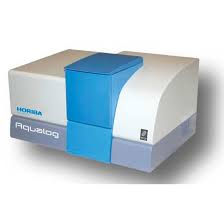 La consultazione della presente scheda non sostituisce la necessaria lettura del manuale d’uso e manutenzione dell’attrezzatura in oggetto. Essa è stata redatta al fine di fornire agli utilizzatori, formati e addestrati ove necessario, un promemoria sintetico delle indicazioni contenute nel manuale medesimo.PRIMA DELL’USONon mettere in funzione l’apparecchio in ambienti in cui si lavora con sostanze a rischio di esplosioneNon trattare con questo apparecchio sostanze esplosive o altamente reattiveDURANTE L’USOEvitare la penetrazione di liquidi all’interno dell’alloggiamentoIndossare i DPIDOPO L’USOQualsiasi operazioni di manutenzione devono essere effettuate scollegando lo strumento alla rete elettricaSPECIFICHESPECIFICHECONFORMITA’SPECIFICHESPECIFICHECONFORMITA’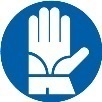 Guanti in latticeEN 374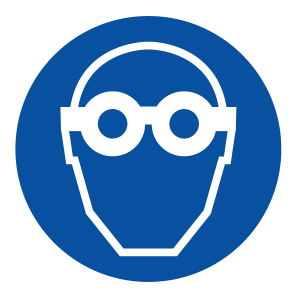 Occhiali anti UVEN 166:2001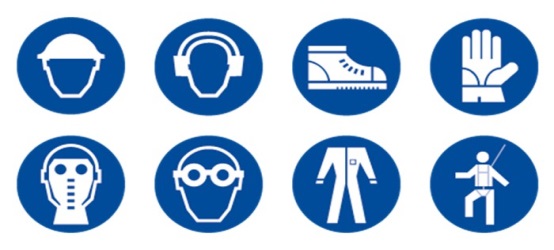 CamiceEN 13034:2009